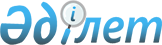 О реорганизации Республиканского казенного предприятия "Казахское информационное агентство (КазААГ) Министерства культуры, информации и общественного согласия"Постановление Правительства Республики Казахстан от 8 ноября 2002 года N 1186      В целях дальнейшего развития Казахского информационного агентства, повышения его конкурентоспособности и привлечения инвестиций на основе современного менеджмента и маркетинга Правительство Республики Казахстан постановляет: 

      1. Реорганизовать Республиканское казенное предприятие "Казахское информационное агентство (КазААГ) Министерства культуры, информации и общественного согласия Республики Казахстан" путем преобразования в открытое акционерное общество Национальная компания "Казахское информационное агентство (Казинформ)" (далее - Общество) со стопроцентным участием государства в уставном капитале. 

      2. Комитету государственного имущества и приватизации Министерства финансов Республики Казахстан совместно с Министерством культуры, информации и общественного согласия Республики Казахстан в установленном законодательством порядке: 

      1) при утверждении Устава основным предметом деятельности Общества определить сбор, обработку и распространение сообщений и материалов информационного характера; 

      2) обеспечить государственную регистрацию Общества в органах юстиции; 

      3) принять иные меры по реализации настоящего постановления. 

      3. Внести в некоторые решения Правительства Республики Казахстан следующие изменения и дополнения: 

      1) в постановление  Правительства Республики Казахстан от 12 апреля 1999 года N 405 "О видах государственной собственности на государственные пакеты акций и государственные доли участия в организациях" (САПП Республики Казахстан, 1999 г., N 13, ст. 124): 

      в перечне акционерных обществ и хозяйственных товариществ, государственные пакеты акций и доли которых отнесены к республиканской собственности, утвержденном указанным постановлением: 

      раздел "г. Астана" дополнить строкой, порядковый номер 21-29, следующего содержания: 

 

  "21-29               ОАО Национальная компания "Казахское 

                     информационное агентство (Казинформ)"; 

 

        2) в постановление  Правительства Республики Казахстан от 27 мая 1999 года N 659 "О передаче прав по владению и пользованию государственными пакетами акций и государственными долями в организациях, находящихся в республиканской собственности": 

      в приложении к указанному постановлению: 

      раздел "Министерству культуры, информации и общественного согласия Республики Казахстан" дополнить строкой, порядковый номер 224-17, следующего содержания: 

 

  "224-17               ОАО Национальная компания "Казахское 

                      информационное агентство (Казинформ)"; 

 

        3) (исключен) 

      4) утратил силу постановлением Правительства РК от 05.08.2013 № 796.      Сноска. В пункт 3 внесены изменения - постановлением Правительства РК от 26 ноября 2003 г. N 1180 

      4. Настоящее постановление вступает в силу со дня подписания. 

 

        Премьер-Министр 

      Республики Казахстан 
					© 2012. РГП на ПХВ «Институт законодательства и правовой информации Республики Казахстан» Министерства юстиции Республики Казахстан
				